Dear Parents, Carers and Pupils,		I hope that this letter finds you all in good health and good spirits.The 16th of June is the Great Science Share and as a school we were due to have a special event for this. Sadly, we can’t all be together to share our science questions and investigations, however, there is nothing stopping you from getting involved yourselves! Over the next few weeks, the Great Science Share, which is run by the University of Manchester, are encouraging us to take part in different activities to celebrate science and I would love it if some of you took part!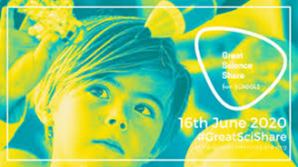 If you like to dance, you could combine your love of dance with a bit of a science celebration and learn this dance as part of the Great Science Groove along! You could even film it and submit it as part of the Great Science Share.https://www.greatscienceshare.org/great-science-grooveNot into dance? There are other ways to get involved. Great Science Share have weekly themes with investigations that you can take part in. https://www.greatscienceshare.org/getinvolved2020#weekly-themes-20You can even share your big science questions and a scientist might respond to you!https://www.greatscienceshare.org/askaquestionPerhaps you could make a question spinner to help you to think of questions which you would like to ask. https://www.greatscienceshare.org/getinvolved2020#question-makersYou can share the science that you do with your family, on a blog using J2e, or, with your parents’ permission, you could use the Great Science Share hashtag. https://www.greatscienceshare.org/getinvolved2020#share-your-questionsFor other ways to get involved in science, please scroll down to the science section of our Longman’s Hill home page http://www.longmanshill.co.uk/Keep safe,Mrs Bustard.